DJEČJI  VRTIĆ  CIPELICA40000  ČAKOVEC, Vukovarska  15Broj RKP-a: 49341, Matični broj: 4496396                OIB: 45763429642                                                                                                                                                  Razina :21, Šifra djelatnosti: 8510                                                      Razdjel: 0 , Šifra Grada: 60                                                                                                                                                                                                                   B  I  LJ  E  Š  K  E       uz  financijske  izvještaje  za  razdoblje  od  1. siječnja  do  31. prosinca  2018. godineDječji vrtić Cipelica je kao novoosnovana ustanova počela s redovnim poslovanjem 1.3.2016.godine bez vlastite imovine, koristeći osnovna sredstva i sitni inventar Dječjeg vrtića Čakovec u likvidaciji temeljem potpisanog Ugovora, besplatno, do završetka postupka likvidacije.Osnovna djelatnost ustanove je predškolski odgoj i obrazovanje, a obuhvaća djecu jasličke i vrtićke dobi do polaska u školu.Redovna djelatnost obavlja se na pet lokacija sa prosječno zaposlenih 89 radnika (79 radnika temeljem ukupnog fonda sati rada, što znači bez bolovanja na teret HZZO-a, rodiljnih i dodatnih rodiljnih dopusta, a Vrtić zapošljava i dva radnika na 4 – satnom radnom vremenu, i 3 radnika na stručnom osposobljavanju).Poslovanje Vrtića obavlja se u skladu sa zakonom propisanim pedagoškim i zdravstvenim standardima i podzakonskim aktima – pravilnicima koji i reguliraju djelatnost predškolske ustanove, a objavljeni su na web stranici Ustanove.Financijsko poslovanje Vrtića vodi se temeljem Zakona o proračunu, Pravilnika o proračunskom računovodstvu i računskom planu, kao i temeljem uputa, okružnica, zaključaka i rješenja koje propisuje Ministarstvo financija ili Ministarstvo obrazovanja i sporta.Odgovorna osoba Vrtića kao proračunskog korisnika čiji je osnivač Grad Čakovec je ravnateljica Gordana Šoltić Siladi, odgojiteljica.I   BILJEŠKE  UZ  OBRAZAC  BILANCA1.AOP  001 - imovina na dan 31.12.2018.godine iznosi 1.475.298  kn. Izvan bilančno, u koloni 4 pod AOP 244 i 245 knjižen je iznos 3.287.807 kn od čega je vrijednost imovine na korištenju na početku obavljanja djelatnosti 1.3.2016.godine -vlasništvo DV Čakovec u likvidaciji u iznosu 3.277.806 kn   (konta 9911), a 10.000,00 dane zadužnice (konta 9914).2.AOP 002 – nefinancijska imovina 31.12.2018.godine iznosi 202.219 kn; nabavljena osnovna sredstva u 2018.godini iznose 109.663 kn, a redovni godišnji otpis je 39.644 kn. Zajedno sa nabavljenom imovinom i otpisom iz 2017.godine, nabavna je vrijednost dugotrajne imovine 269.072 kn, a ispravak vrijednosti 66.853 kn. 3.AOP  049 - sitni inventar u upotrebi i ispravak vrijednosti sitnog inventara je 313.664 kn.4.AOP  063 – iznos ukupne financijske imovine iznosi 1.273.079 kn. 2018. postoji više novčanih sredstva na ŽR u odnosu na 2017.godinu.5.AOP  064 – na žiro-računu Vrtić ima više sredstva nego 31.12.2017. 6.AOP  073 – Vrtić je krajem 2017.godine imao manja potraživanja  (s 31.12.2018.jos nisu naplaćena potraživanja od HZZO-a za 10.mj.,11.mj. i 12.mj.2018. –  AOP 080)7.AOP  143 – krajem 2017.godine bila su manja potraživanja od općina (manje djece iz drugih općina)8.AOP  151 – potraživanje za kamate na depozit od PBZ veća 31.12.2017.godine 9.AOP  152 – potraživanja od roditelja s 31.12.2018.iznose 82.568 kn što zajedno sa zaduženjem vrtića za 12.mj.2018. (232.845 kn) iznosi 315.413 kn.10.AOP 158 – to su rashodi za plaće s doprinosima na plaću i prijevoz radnika za prosinac 2018.godine u iznosu 729.645 kn.                                                                                                                         11.AOP 223 – vlastite izvore čine sadašnja vrijednost nabavljene imovine, obračunati prihodi poslovanja i ostvareni višak prihoda nad rashodima poslovanja, a smanjeni su u odnosu na 2017.godinu zbog manje ostvarenog viška poslovanja 12.AOP  233 – Vrtić je ostvario višak prihoda od poslovanja u iznosu 220.059  kn13.AOP 245 – predstavlja vrijednost imovine na korištenju u vlasništvu Dječjeg vrtića Čakovec u likvidaciji i dana sredstva osiguranja plaćanja–zadužnica : dobavljaču INI u iznosu 10.000,00 kn prilikom izdavanja Vrtiću kartice plaćanja. S 31.12.2017. AOP 245 iznosio je 3.337.807 kn, a s 31.12.2018.iznosi 3.287.807 kn je je vraćena zadužnica od HZZ-a u vrijednosti od 50.000 kn.Prilozi : obvezne tabele uz Bilješke uz Bilancu – ovrhe i sudski sporovi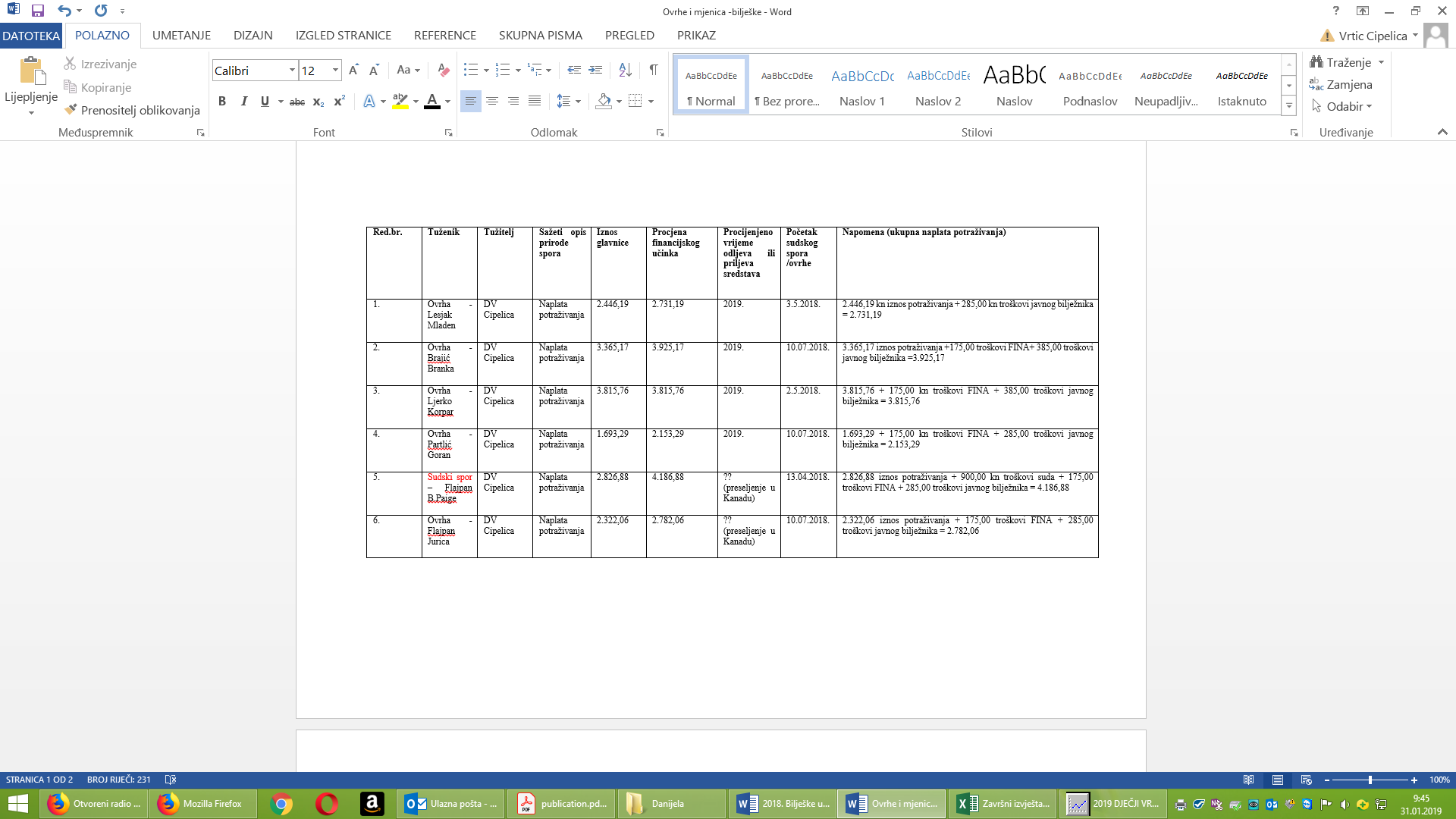 Prilozi: Dani instrumenti osiguranja plaćanja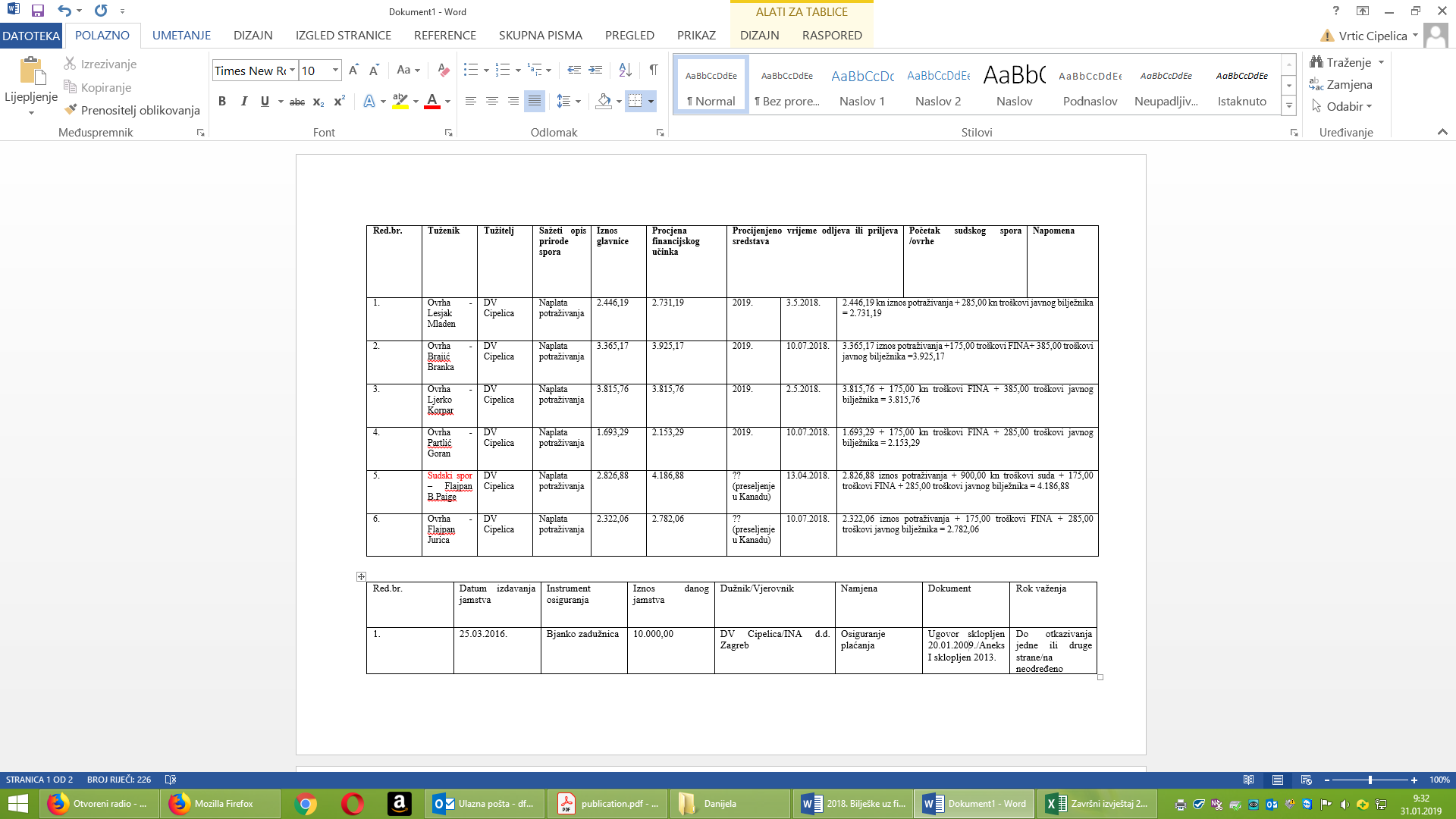                                                                                                                                                                             II    BILJEŠKE  UZ  OBRAZAC   PR – RAS1. AOP  001 – ostvareni prihodi 2018.godine veći su od ostvarenih 2017.godine2. AOP  063 – sredstva Države za javne potrebe3. AOP 148 -ostvareni rashodi poslovanja u 2018.godini redom su veći nego ostvareni 2017.godine 4. AOP  282 – ostvareni višak prihoda poslovanja u 2018.godini veći je od ostvarenog 2017.godine5. AOP 286 – obračunati prihodi (nenaplaćeni) manji su nego 2017.godine.6. AOP 287 – ostvareni prihodi veći su 2018.godine i to ponajviše zbog usluga prema zaključenom sporazumu DV Cipelica i DV Cvrčak – za obračun dijela poslovanja koje DV Cipelica radila za  DV Cvrčak 7. AOP 341 –nabavljena dugotrajna nefinancijska imovina manja je u 2018.godini, u odnosu na 2017. (kad se vidjelo što je neophodno nabaviti, pored sredstava na korištenju primljena od DV Čakovec u likvidaciji.)8. AOP 399  – manjak od nefinancijske imovine 109.663 kn9. AOP 405 –zbog ostvarenog viška prihoda 2018.godine u iznosu 66.779 kn i ostvarenog viška u 2017.godini 107.065 kn, ukupni višak prihoda raspoloživ u slijedećem razdoblju 173.844 kn (veza AOP 635, kolona 5).10. AOP 638 –  na dan 31.12.2017.godine Vrtić je imao 275.345 kn novčanih sredstava, a s 2018. 208.645 kn,  ili 24,2 % manje11. AOP 669 – 46.609 kn -  prihod po projektu „Vrtić po Vašoj mjeri“ – EU projektIII   BILJEŠKE  UZ  OBRAZAC  RAS – FUNKCIJSKI1.AOP  110 - ukupni rashodi poslovanja i rashodi za nabavu nefinancijske imovine ostvareni 2018.godine veći su od ostvarenih u 2017.godini2.AOP  111 -  to su ukupni rashodi poslovanja umanjeni za rashode za namirnice u Vrtiću3.AOP  122 – na dodatne usluge u predškolskom obrazovanju knjiženi su rashodi za namirnice upotrijebljeni za hranu djeci.IV  BILJEŠKE  UZ  OBRAZAC  OBVEZE1. AOP  001 – Vrtić 1.1.2018.godine ima 828.831 kn obveza2. AOP  002 – ukupno nastale sve obveze u 2018.godini iznose 10.521.535 kn3. AOP  019 – podmirene obveze u 2018.godini iznose 10.417.606 kn4. AOP  036 – na kraju izvještajnog razdoblja ostalo je nepodmireno 932.760 kn obveza koje nisu dospjele na naplatuV  BILJEŠKE  UZ  OBRAZAC  P – VRIOU 2018.godini po redovnom godišnjem popisu imovine, potraživanja i obveza na dan 31.12.2018.godine bilo je otpisa imovine (sitni inventar) u iznosu od 12.539 kn1.AOP 001 – do smanjenja obujma imovine došlo je otpisom sitnog inventara krajem poslovne godine- promjene u obujmu nefinancijske imovine – sitnog inventara (AOP 023). U Čakovcu, 28.1.2019.        Osoba za  kontaktiranje : Danijela Fučko                                      Zakonski  predstavnik :Telefon: 040 500 799                                                                                (potpis)                                                                                                    Zakonski  predstavnik : Gordana Šoltić Siladi                                ___________________ 